Impresso em: 07/08/2023 21:16:25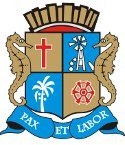 Governo de Sergipe Câmara Municipal de AracajuMatéria: RECURSO AO PROJETO DE LEI 67-2020	Reunião: 34 SESSÃO ExtraordináriaAutor:AMÉRICO DE DEUSData: 17/06/2020Parlamentar	Partido	Voto	HorárioAMÉRICO DE DEUS ANDERSON DE TUCA BIGODE DO SANTA MARIA CABO AMINTASCABO DIDI DR. GONZAGADR. MANUEL MARCOS ELBER BATALHA EMÍLIA CORRÊA FÁBIO MEIRELES JASON NETO JUVENCIO OLIVEIRA LUCAS ARIBÉPASTOR CARLITO ALVES PROF. BITTENCOURT SEU MARCOS THIAGUINHO BATALHA VINÍCIUS PORTOZÉ VALTER ZEZINHO DO BUGIOPSD PDT PSD PSL PSC PSD PSD PSBPATRIOTA PODEMOS PDTPSD CIDADANIA PSCPDT PDT PSC PDT PSD PSBSIM SIM SIM SIM SIM SIM SIM SIM SIM SIM SIM NÃO SIM SIM NÃO SIM SIM NÃO SIM SIM11:07:0011:10:0411:10:2311:07:3811:07:4711:08:0811:08:4911:09:4811:09:5711:11:0111:11:2011:12:0211:12:4911:13:2711:14:5411:15:4611:16:4711:19:4211:19:5311:21:00NITINHO SONECA ISACEVANDO FRANCAPSD PSD PDT PSDO Presidente não Vota Não VotouNão Votou Não VotouTotais da Votação	Sim: 17Resultado da Votação: APROVADONão: 3Abstenção: 0	Total de Votos Válidos: 20